INDIAN SCHOOL AL WADI AL KABIR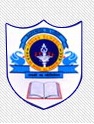 PORTION FOR THE FINAL EXAMINATION             CLASS – II (2019 - 2020) 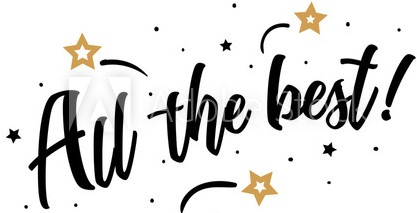 SUBJECTPORTIONCOMPUTER SCIENCEUnit 5 - Keyboard - Its KeysUnit 6 - Typing in WordPadUnit 8 - Paint - IntroductionENGLISHProse-Unit 6: Greatest TreasureThe following based on the above lesson:Reference to ContextUnit 8: Land of CounterpaneThe following based on the above lesson:Word MeaningsSpellingsFraming of SentencesUnit 9: PinocchioThe following based on the above lesson:Question and AnswersLanguage-Noun NumberPronounsPrepositionsVerbs and TensesAdjectives and OppositesConjunctionsParagraph WritingHINDIवर्णमाला दसखड़ी ‘र’ के रूप [Words from notebook and worksheets]LESSONS- औ मात्रा, ं, ँ, ः  Word-Meanings [only notebook words]Framing of Sentences [Words from notebook and worksheets]Question and Answers [From notebook and worksheets]Reader exercises and worksheets of the above-mentioned lessonsलिंग Gender  [only words ]वचन-Number - [words & sentences]Paragraph WritingReading ComprehensionEVSLesson 5: Houses We Live In (Chapter Check Up Worksheet)Lesson 6: Clothes People Wear (page 37)Lesson 7: Air (page 41)Lesson 10: People and Places Around Us (Worksheet 2)Lesson 11: Plants Around Us (page 67)Lesson 12: Animals Around Us (page 81)Lesson 13: How We Travel (Chapter Check Up Worksheet)Lesson 14: Means of Communication (pages 97 and 98)Lesson 15: The Sky – Sun, Moon and Stars (page 103)Lesson 16: Time and Direction (pages 110 and 111)G.K: Pages 56 and 59MATH*Number Concepts (101 – 1000)The following based on the Number ConceptsNumber Names and NumeralsBiggest Number and Smallest NumberComparing NumbersAbacusOrdinals*AdditionRegrouping* SubtractionRegroupingWord Problem*MultiplicationRegroupingWord Problem*Shapes and Patterns* Data Handling*Measurement*Time and Calendar* Vocabulary Sums (for above operations and Number Concepts)